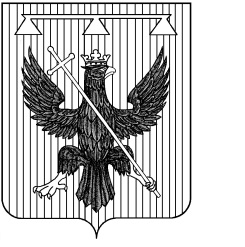 Администрация муниципального образования Южно-Одоевское Одоевского района             ПОСТАНОВЛЕНИЕ     ПРОЕКТОт ___________                       п. Стрелецкий                            № ____________О внесении изменений в Постановление главы муниципального образования Южно – Одоевское Одоевского района от 21.07.2007г. № 21 «Об утверждении Положения об условиях оплаты труда лиц, исполняющих обязанности по техническому обеспечению деятельности администрации муниципального образования Южно – Одоевское Одоевского района, и Положения о порядке и условиях применения стимулирующих и компенсационных выплат лицам, исполняющим обязанности по техническому обеспечению деятельности администрации муниципального образования Южно – Одоевское Одоевского района»	В соответствии с Уставом муниципального образования Южно-Одоевское Одоевского района, руководствуясь распоряжением Администрации муниципального образования Южно-Одоевское Одоевского района от 15.02.2018г. № 10 «Об индексации заработной платы работников муниципальных учреждений муниципального образования Южно-Одоевское Одоевского района»:Внести  в Постановление главы муниципального образования Южно – Одоевское Одоевского района от 21.07.2007г. № 21 «Об утверждении Положения об условиях оплаты труда лиц, исполняющих обязанности по техническому обеспечению деятельности администрации муниципального образования Южно – Одоевское Одоевского района, и Положения о порядке и условиях применения стимулирующих и компенсационных выплат лицам, исполняющим обязанности по техническому обеспечению деятельности администрации муниципального образования Южно – Одоевское Одоевского района» следующие изменения:1.1.  Изложить приложение к положению главы муниципального образования Южно – Одоевское Одоевского района «Об условиях оплаты труда лиц, исполняющих обязанности по техническому обеспечению деятельности администрации муниципального Южно- Одоевское Одоевского района» в новой редакции:РАЗРЯДЫ ОПЛАТЫ ТРУДАДЛЯ ЛИЦ, ИСПОЛНЯЮЩИХ ОБЯЗАННОСТИ ПО ТЕХНИЧЕСКОМУ ОБЕСПЕЧЕНИЮ ДЕЯТЕЛЬНОСТИ АДМИНИСТРАЦИИ МУИЦИПАЛЬНОГО ОБРАЗОВАНИЯ ЮЖНО – ОДОЕВСКОЕ ОДОЕВСКОГО РАЙОНА       2.  Постановление вступает в силу со дня подписания и распространяется на             правоотношения,   возникшие с 01 января  2018г.	 №п/пНаименование должностиРазряд ЕТСДолжностной оклад (руб. в месяц)1Уборщица327152Водитель автомобиля737023Технический работник83941Глава администрации муниципального образованияЮжно-Одоевское Одоевского районаИ.А. Думчев